               ‘Minding my mind’                  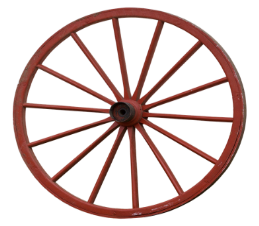        Take a break and go for a walk!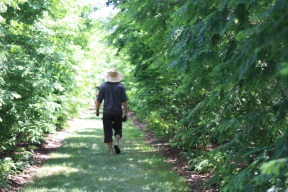           Get a good sleep it lifts the mood!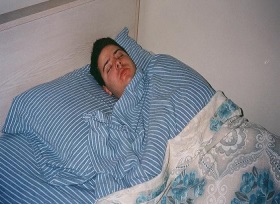       Mind the body and the mind!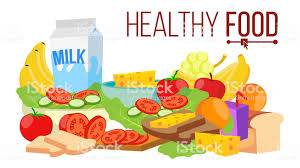   Careful …alcohol can bring you down!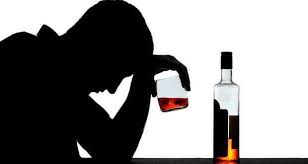          Listening to music really lifts the spirits!         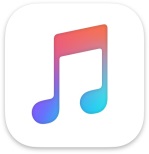 